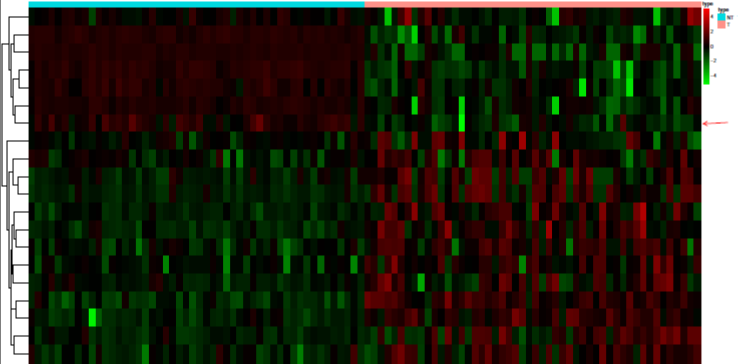 Supplementary figure 1 Twenty lncRNA heat maps (red: up-regulated; green: down-regulated) with the most significant differential expression in 50 pairs of liver cancer and paracancerous paired specimens in the TCGA database, where the red arrow indicates the location of RP11-422N16.3. 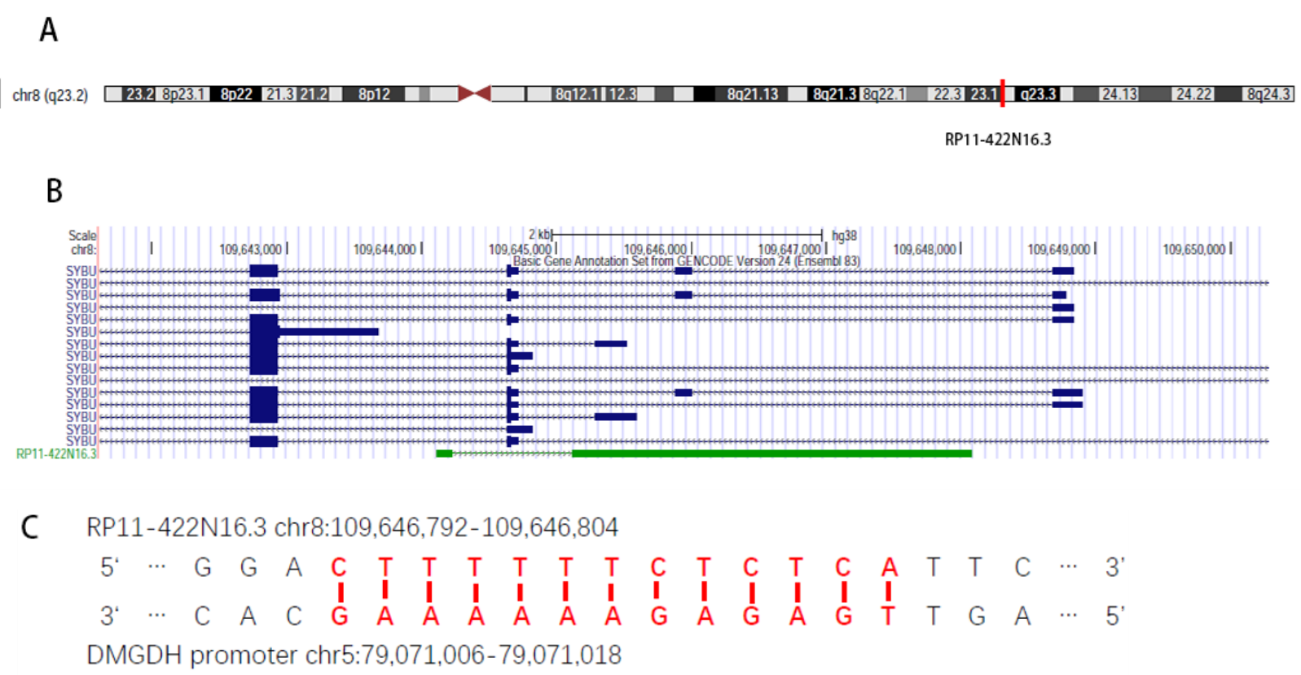 Supplementary figure 2 RP11-422N16.3 was mapped to Human (GRCh38.p10) chr8(q23.2)(A) with 2 exons and a transcript length of 3,075 bps (B). Sequence analysis revealed that the RP11-422N16.3 local sequence and the DMGDH promoter region local sequence can be reverse-complementary paired binding, which may have targeted regulation (C).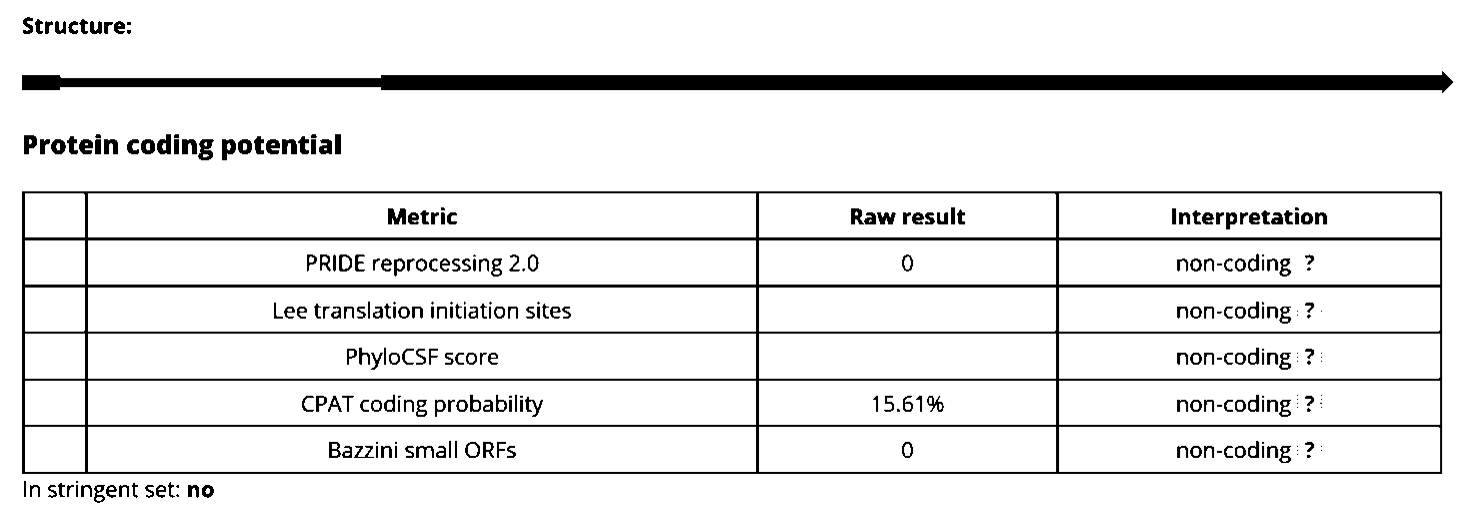 Supplementary figure 3 Multiple algorithms in the online database lncipedia predicted that RP11-422N16.3 did not have protein coding capability (lncipedia.org/db/transcript/lnc-RP11-422N16.3.1-9:1).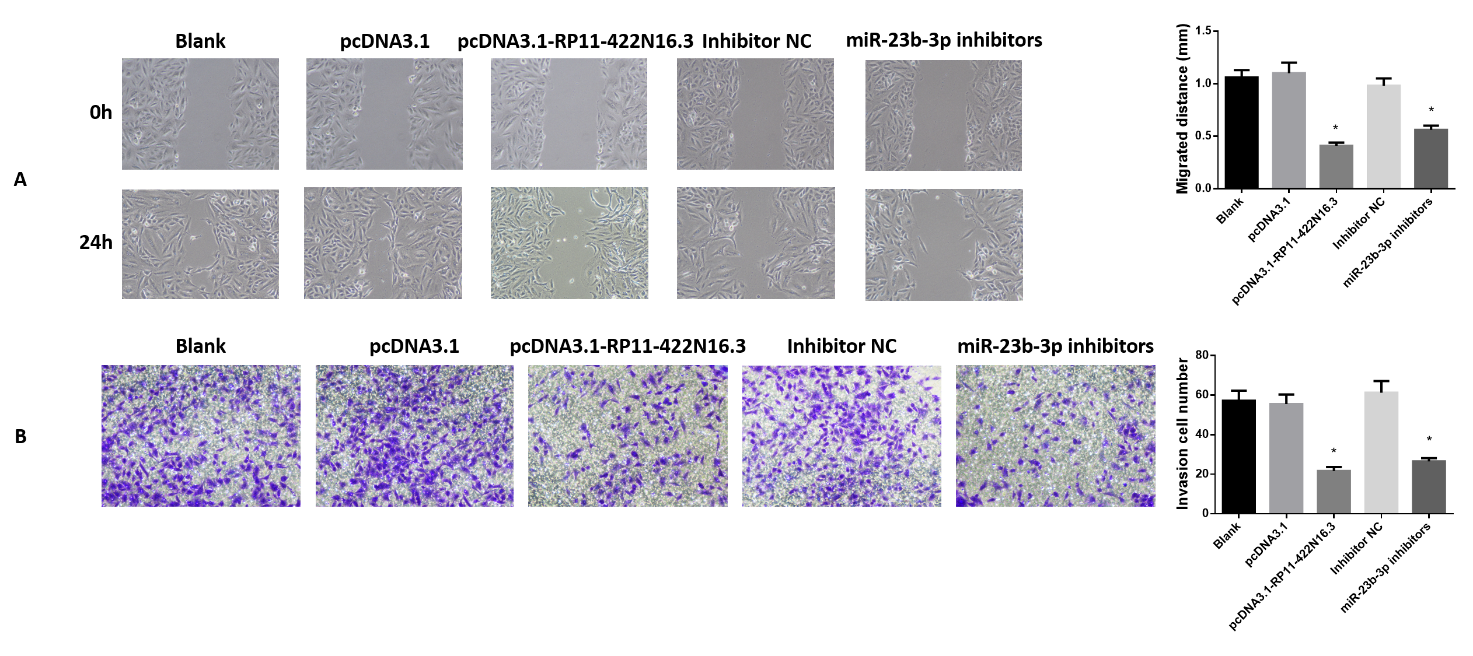 Supplementary figure 4 A: Wound healing assay showed that over-expression of pcDNA3.1-RP11-422N16.3 or down-regulation of miR-23b-3p could significantly reduce cell migrated distance; B: Transwell chamber assay showed that over-expression of pcDNA3.1-RP11-422N16.3 or down-regulation of miR-23b-3p could significantly reduce invasion cell number. * indicated that P < 0.05 compared to blank group.